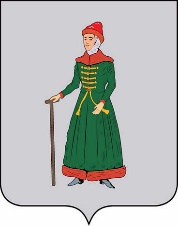 ДУМАСТАРИЦКОГО МУНИЦИПАЛЬНОГО ОКРУГАТВЕРСКОЙ  ОБЛАСТИРЕШЕНИЕ22.12.2022                                           г. Старица                                           № 72Об утверждении Положения об имуществе казны Старицкогомуниципального округа Тверской области В соответствии с Гражданским кодексом Российской Федерации, Федеральным законом от 06.10.2003 № 131-ФЗ «Об общих принципах организации местного самоуправления в Российской Федерации», Уставом муниципального образования                           «Старицкий район» Тверской области  и Положением о порядке управления и распоряжения имуществом, находящимся в муниципальной собственности муниципального образования Старицкий муниципальный округ Тверской области, утвержденным решением Думы Старицкого  муниципального округа от 22.12.2022 № 70,ДУМА СТАРИЦКОГО МУНИЦИПАЛЬНОГО ОКРУГАТВЕРСКОЙ ОБЛАСТИ РЕШИЛА:   1.Утвердить Положение об имуществе казны Старицкого муниципального округа Тверской области (прилагается).   2.  Решение Собрания депутатов Старицкого района Тверской области № 111                               от 12.04.2006 «Об утверждении Положения о порядке управления имуществом казны муниципального образования «Старицкий район» Тверской области признать утратившим силу3.  Настоящее решение вступает в силу со дня его принятия, подлежит официальному опубликованию в газете «Старицкий вестник» и размещению на официальном  сайте  администрации Старицкого района  в информационно-телекоммуникационной сети  «Интернет».Председатель Думы Старицкого муниципального округа                                                                  Н.В. АндрееваГлава Старицкого муниципального округа                                                                   С.Ю. ЖуравлёвПоложение
об имуществе казны  Старицкого  муниципального округа Тверской области1. Общие положения1.1. Настоящее Положение определяет цели, состав и источники формирования,                            а также порядок учета, управления и распоряжения имуществом, составляющим казну муниципального образования Старицкий  муниципальный округ Тверской области (далее - имущество муниципальной казны).Настоящее Положение не регулирует порядок управления и распоряжения входящими в состав казны средствами бюджета.1.2. Понятия, используемые в настоящем Положении:имущество муниципальной казны - движимое и недвижимое имущество, находящееся в собственности Старицкого муниципального округа  и не закрепленное                за муниципальными унитарными предприятиями и муниципальными учреждениями                       на праве хозяйственного ведения и оперативного управления;объект учета - объект муниципальной казны, в отношении которого осуществляется учет и сведения о котором подлежат внесению в реестр муниципальной собственности;реестр муниципального имущества - информационная система, содержащая перечень объектов учета и сведения, характеризующие эти объекты;бюджетный учет объектов муниципальной казны - упорядоченная система сбора, регистрации и обобщения информации в денежном выражении об объектах, входящих в состав казны, и их движении путем сплошного, непрерывного                                     и документального учета хозяйственных операций;гибель объекта муниципальной казны - следствие непреодолимой силы или иных действий, не зависящих от воли собственника объекта казны, в результате которых указанный объект прекратил свое существование или приведен в состояние, при котором его восстановление невозможно;ликвидация объекта - действия, предпринятые по решению собственника, при которых объект прекращает свое существование;объекты коммунальной инфраструктуры - объекты коммунального назначения в сфере теплоснабжения, водоснабжения, газоснабжения, электроснабжения                                   и водоотведения, находящиеся в муниципальной собственности.1.3. От имени Старицкого  муниципального округа правомочия собственника                                     в отношении объектов, входящих в состав имущества казны, осуществляют органы местного самоуправления муниципального округа, а также уполномоченные ими лица.1.4. Управление и распоряжение имуществом казны, а также учет, оформление и государственную регистрацию права собственности на имущество, входящее в состав казны, от имени Старицкого муниципального округа  осуществляет Администрация муниципального  округа непосредственно или уполномоченное лицо - Комитет                            по управлению имуществом администрации Старицкого  муниципального округа (далее - Комитет) в пределах полномочий, предоставленных ему правовыми актами Старицкого муниципального округа.Финансирование деятельности по содержанию, управлению и распоряжению имуществом муниципальной казны осуществляется Комитетом по управлению имуществом администрации Старицкого  муниципального округа за счет средств бюджета Старицкого  муниципального округа Тверской области.2. Цели формирования имущества казны2.1. Целями формирования имущества казны являются укрепление экономической основы, создание экономических предпосылок для разработки и реализации новых подходов к управлению имуществом, повышение доходов бюджета от эффективного использования объектов муниципальной казны, повышение эффективности управления имуществом, находящимся в собственности Старицкого муниципального округа, вовлечение его в гражданский оборот, совершенствование системы его учета, сохранности и содержания.2.2. Объекты, составляющие имущество муниципальной казны, предназначены для обеспечения:1) реализации муниципальных задач и функций в соответствии с федеральными законами и иными нормативными правовыми актами Российской Федерации и Старицкого  муниципального округа;2) комплексного экономического и социального развития Старицкого  муниципального округа;3) исполнения обязательств Старицкого  муниципального округа;4) безопасного и эффективного функционирования инфраструктуры муниципального округа.3. Состав и источники формирования имущества казны3.1. В муниципальной казне в соответствии с законодательными и иными нормативными правовыми актами может находиться имущество, расположенное                        как   на территории, так и за пределами территории Старицкого  муниципального округа.3.2. В качестве имущества в состав муниципальной казны могут входить:1) недвижимое имущество, в том числе:- земельные участки;- здания, сооружения, нежилые помещения;- объекты жилищного фонда;- объекты природопользования;- иные объекты недвижимого имущества;2) движимое имущество, в том числе:- вклады (паи, акции, доли) в хозяйственных обществах и некоммерческих организациях;- транспортные средства;- ценные бумаги;- машины и оборудование, инвентарь производственный и хозяйственный;- иные объекты движимого имущества.3.3. Источниками формирования имущества казны являются:1) вновь созданное или приобретенное за счет средств бюджета  Старицкого муниципального округа имущество;2) объекты, переданные в муниципальную собственность в соответствии                            с действующим законодательством Российской Федерации;3) имущество и имущественные комплексы ликвидируемых и ликвидированных муниципальных предприятий и учреждений;4) изъятое из хозяйственного ведения или оперативного управления муниципальных унитарных предприятий и оперативного управления муниципальных и бюджетных учреждений, не используемое или используемое не по назначению имущество;5) объекты, переданные безвозмездно в муниципальную собственность юридическими и физическими лицами, а также по иным гражданско-правовым сделкам                   в соответствии с действующим законодательством Российской Федерации;6) бесхозяйное имущество, поступившее по решению суда в муниципальную собственность, а также имущество, приобретенное Старицким  муниципальным округом, путем признания в судебном порядке права муниципальной собственности на него по иным основаниям;7) имущество, перешедшее в муниципальную собственность по праву наследования;8) имущество, поступившее в муниципальную собственность по иным законным основаниям.3.4. Включение в состав казны имущества, образованного за счет источников, указанных в п. 3.3 настоящего Положения, осуществляется на основании распорядительных актов Администрации Старицкого  муниципального округа, устанавливающих источник и порядок образования имущества, а также способы                        его дальнейшего использования, объем и порядок выделения средств на его содержание и эксплуатацию.3.5. Объекты признаются находящимися в муниципальной казне с момента возникновения права собственности муниципального образования Старицкий  муниципальный округ на них.4. Выбытие имущества из состава муниципальной казны4.1. Выбытие имущества из состава казны происходит в следующих случаях:а) в связи с осуществлением действий по управлению и распоряжению имуществом казны;б) в связи со списанием и снятием с учета.4.2. Выбытие объектов из муниципальной казны осуществляется:1) при передаче объектов муниципальным унитарным предприятиям Старицкого  муниципального округа на праве хозяйственного ведения, казенным  или бюджетным  учреждениям Старицкого  муниципального округа на праве оперативного управления;2) при передаче объектов в собственность Российской Федерации, субъектов Российской Федерации в соответствии с законодательством о разграничении государственной собственности;3) при реализации гражданско-правовых сделок (приватизация, продажа, мена и другие);4) при исполнении судебных решений;5) при гибели объектов муниципальной казны;6) при ликвидации объектов муниципальной казны;7) в иных предусмотренных законодательством случаях.5. Обременение объектов муниципальной казны5.1. Объекты муниципальной казны могут быть обременены:1) обязательствами Старицкого  муниципального округа по договорам, в том числе залогом;2) сервитутами и иными ограничениями, связанными с особенностями объекта имущества казны;3) обязательствами публичного использования, обязательствами по содержанию объектов в состоянии, обеспечивающем их непрерывное и безопасное использование;4) выполнением обязательств, наступивших в связи с исполнением решения суда;5) правами третьих лиц по использованию объектов.6. Распоряжение имуществом казны6.1. Распоряжение имуществом муниципальной казны осуществляется                                в соответствии с действующим законодательством, отдельными нормативными правовыми актами органов местного самоуправления Старицкого  муниципального округа, принятыми в пределах их компетенции, и соответствующими договорами.6.2. Основными способами распоряжения объектами имущества казны,                              за исключением жилищного фонда, являются:1) передача в хозяйственное ведение и оперативное управление;2) передача в аренду;3) передача в безвозмездное пользование;4) передача в доверительное управление;5) отчуждение путем приватизации;6) передача на основе концессионных соглашений;7) передача в залог;8) иные способы, не запрещенные законодательством.6.3. Распоряжение объектами жилищного фонда осуществляется в соответствии                         с действующим законодательством и правовыми актами  муниципального округа.6.4. Списание имущества казны и снятие его с учета производятся в соответствии                             с законодательными и нормативными правовыми актами Российской Федерации, образующими систему нормативного регулирования вопросов бухгалтерского учета, и правовыми актами Старицкого  муниципального округа.7. Порядок учета имущества казны7.1. Имущество, входящее в состав казны, принадлежит на праве собственности муниципальному образованию Старицкий  муниципальный округ и подлежит учету.7.2. Учет объектов имущества муниципальной казны осуществляется путем ведения записей в реестре муниципального имущества Старицкого муниципального округа (далее - Реестр).7.3. Организацию учета, в том числе ведение Реестра, осуществляет Комитет.7.4. В Реестре муниципальной собственности должны содержаться следующие сведения:- по объектам недвижимого имущества: о составе, местонахождении (адресе), основаниях постановки на учет, технических характеристиках, балансовой и остаточной стоимости, балансодержателе, иные сведения;- по объектам движимого имущества: о наименовании, категории, основаниях                 для постановки на учет, технических характеристиках, балансовой и остаточной стоимости, балансодержателе, иные сведения.7.5. Бюджетный учет имущества казны ведется в порядке, установленном                         для бюджетного учета нефинансовых и финансовых активов в соответствии                                    с действующей инструкцией по бюджетному учету, и отражается в балансе Комитета. Комитет ведет обособленный учет объектов имущества казны в денежном и натуральном выражении.7.6. Комитет обеспечивает инвентаризацию и проведение оценки имущества казны.8. Контроль за сохранностью и целевым использованием имущества казны8.1. Контроль за сохранностью и целевым использованием имущества казны осуществляет Комитет.8.2. В период, когда имущество, входящее в состав казны, не обременено договорными обязательствами, риск его случайной гибели ложится на муниципальное образование Старицкий  муниципальный округ, а обязанности по содержанию такого имущества выполняет Комитет за счет средств, выделенных из бюджета Старицкого  муниципального округа, если иное не предусмотрено действующим законодательством и муниципальными правовыми актами.В период, когда имущество, входящее в состав казны, обременено договорными обязательствами, риск его случайной гибели ложится на пользователя, если иное                           не предусмотрено действующим законодательством.